SPECIAL MEETINGJANUARY 4, 2016A Special Meeting of the Town Board of the Town of Hampton, County of Washington and the State of New York was held at the Town Hall, 2629 State Route 22A, Hampton, New York on the 4th day of January, 2016.  PRESENT:    David K. O’Brien----------Supervisor	           Tamme Taran---------------Councilwoman                         Donald Sady----------------Councilman	           Andrea Sweeney-----------Councilwoman-absent	           Roger Weeden--------------Councilman                        Rebecca Jones--------------Town Clerk  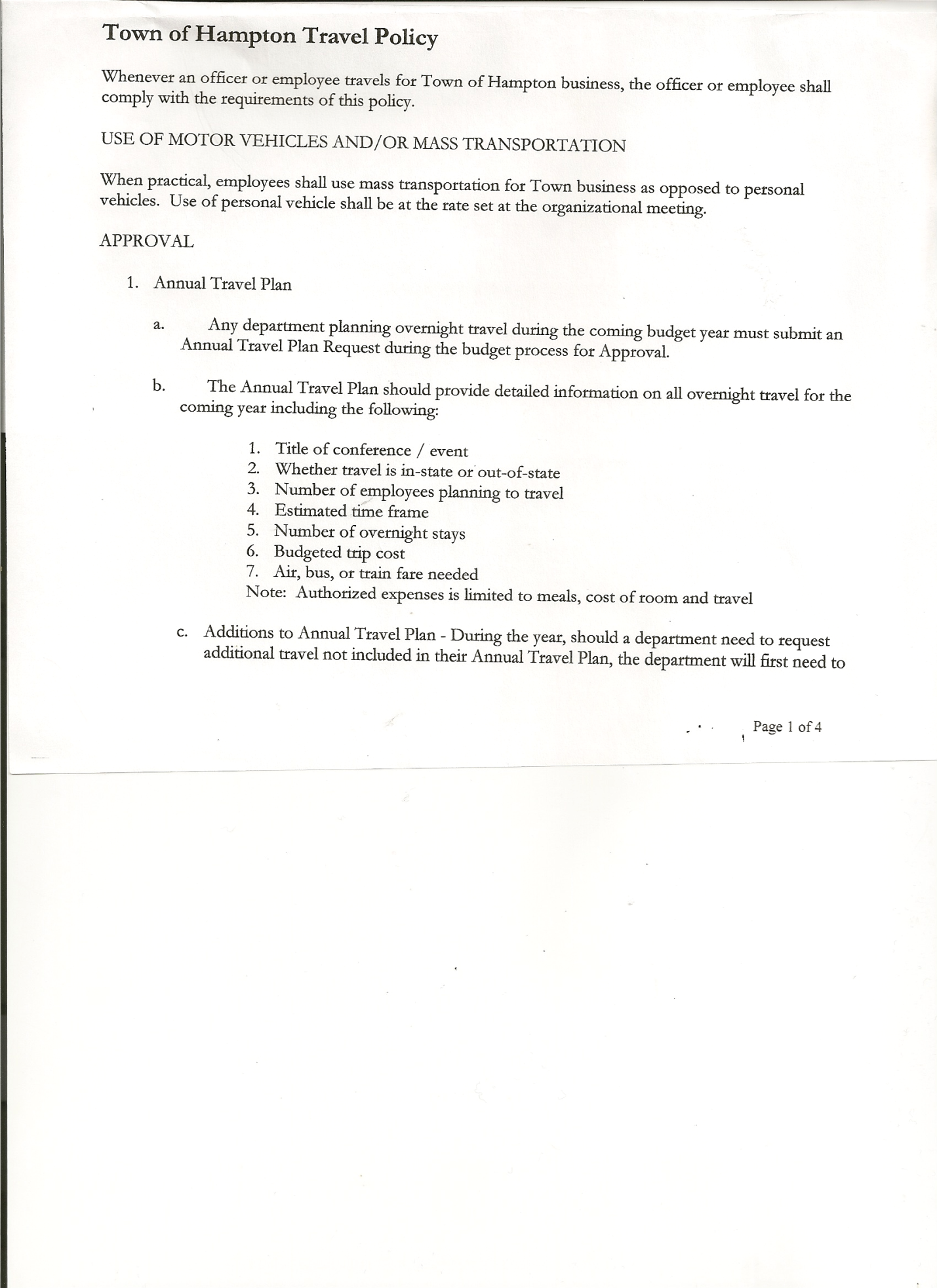 	           Camilla Shaw--------------Tax Collector/Deputy Town ClerkAlso present:  Susan O’Brien, Carrie O’Brien, Matthew Pratt and Heather WeedenThe meeting was called to order by Supervisor O’Brien at 7:03pm followed by the Pledge of Allegiance.  Location of Fire Exits were given.OATH OF OFFICEThe Oath of Office was administered to the elected officials present.	(David O’Brien, Supervisor; Tamme Taran, Councilwoman,             Roger Weeden, Councilman and Camilla Shaw, Tax Collector)RESOLUTION NO. 1-2016HAMPTON ORGANIZATIONAL CHARTER FOR 2016On a motion of Councilman Sady, seconded by Councilwoman Taran the following resolution was ADOPTED      Ayes  4        O’Brien, Taran, Sady, Weeden                                Nays  0		        Absent 1      SweeneyRESOLVED that upon review the Hampton’s Organizational Charter for 2016 is adopted as proposed and amended.Yearly Audits…..Town Justice, Town Clerk, Tax Collector and Bookkeeper to be done on January 20th, 2016.   RESOLUTION NO. 2-2016OPERATIONAL LETTER OF AGREEMENTOn a motion of Councilwoman Taran, seconded by Councilman Sady the following resolution was ADOPTED      Ayes  4        O’Brien, Taran, Sady, Weeden                                Nays  0		        Absent 1      SweeneyRESOLVED to sign an Operational Letter of Agreement with Poultney Rescue Squad and Fair Haven Rescue Squad for 2016.TOWN BOARD MEETINGJANUARY 4, 2016          PAGE 2RESOLUTION NO. 3-2016HAMPTON TOWN POLICIESOn a motion of Councilman Sady, seconded by Councilman Weeden the following resolution was ADOPTED      Ayes  4        O’Brien, Taran, Sady, Weeden                                Nays  0                                Absent 1      SweeneyRESOLVED that upon review the following policies:Travel PolicyInvestment PolicyCell Phone PolicySexual Harassment PolicyWorkplace Violence PolicyProcurement Policy 2016Credit Card PolicyOn-line Banking PolicyEthics PolicyComputer Usage PolicyRecord Storage PolicyEmployee HandbookDrug/Alcohol Testing PolicyTown Hall Useof the Town of Hampton are approved.RESOLUTION NO. 4-2016AUTHORIZE TO PRE-PAY ITEMS     MOTION BY:         COUNCILWOMAN TAMME TARANSECONDED BY:   COUNCILMAN ROGER WEEDENTITLE:   RESOLUTION AUTHORIZING THE TOWN SUPERVISOR TO PAY BILLS IN ORDER TO AVOID PENALTIES AND INTERESTWHEREAS, the Town has determined that due to certain bills being due prior to the Town Board Audit of bills,AND WHEREAS, the Town Board is desirous of avoiding late fees, penalties and interest and maintain its good credit standing,NOW THEREFORE, BE IT RESOLVED:            That the Town Board of Hampton hereby authorizes the Supervisor to approve the payment of bills before audit if in the reasonable discretion of the Supervisor, it is necessary to do so to avoid any costs, penalties, interest or termination of service. The supervisor may pay claims for public utilities, postage, freight and express charges, before they are audited.  The term “public utilities” includes electric, gas, water, sewer and telephone services and the purchase of fuel oil.  All claims must be presented for audit at the next regular board meeting audit. The claimant and the town officer incurring or approving these claims are jointly and severally liable for any amount disallowed upon audit.TOWN BOARD MEETINGJANUARY 4, 2016          PAGE 3BE IT FURTHER RESOLVED: That the Town Board is not required by law to pre- audit payments of fixed salaries, compensation of officers or employees, principal and interest indebtedness, or amounts coming due on certain contracts     BE IT FURTHER RESOLVED that in the absence of the Supervisor, the Deputy Supervisor is authorized to review the bills and make the determination to authorize payment for the same reason.BE IT FURTHER RESOLVED that the Town Clerk is hereby authorized and directed to add the following policy to the policy manual/employee handbook for the Town of Hampton.DATED:  January 4, 2016	Supervisor O’Brien		AYE				Councilwoman Taran		AYE				Councilman Sady		AYECouncilman Weeden		AYE				Councilwoman Sweeney        ABSENTRESOLUTION NO. 5-2016CHANGE MEETING TIME  On a motion of Councilman Sady, seconded by Councilman Weeden, the following resolution was ADOPTED          Ayes  4        O’Brien, Taran, Sady, Weeden                                    Nays  0                                    Absent 1      SweeneyRESOLVED, to change the January Regular Town Board Meeting from 7:30pm to 7:00pm.Camilla Shaw, Tax Collector submitted her annual report for 2015 to the Town Board and had board members sign bank statement for December 2015. On a motion of Councilman Sady, seconded by Councilwoman Taran, the meeting adjourned at 7:40pm.   All in favor Aye.Respectfully submitted,Rebecca S. Jones, RMCTown Clerk